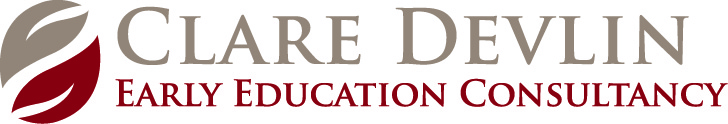 Planning for Investigative PlayCreative and Critical Thinking in the Early YearsThis is the first of a series of workshops that will address planning for and implementation of Investigative Play in the early years. This modular approach to planning is designed to give teachers the skills and confidence to plan for more challenging and engaging experiences that will encourage children to think more creatively and critically as they play. Whilst the workshops will be connected and will build on previous sessions, it is not essential that teachers attend all of the workshops. The programme is suitable for Nursery, Foundation Stage and Key Stage One teachers.Workshop 1	Developing Art & Design through PlayWorkshop will include:Planning for progression in learningPractical art experiences that encourage creative and critical thinkingLinks to other areas of curriculum – planning for open-ended, creative opportunities that promote the development of physical skills, thinking skills, personal capabilities, numeracy, literacy and WAU through art and designEvaluating learning Plenary sessions - connecting the learningDate:		Time:		1:30 – 4:00pmVenue:		Cost:		£50 per person	If you require further information, please contact Clare Devlin. Contact details below.REGISTRATION FORM Step 1: Please complete the Registration Form.
Step 2: Email copy of the completed Registration Form to: workshops@claredevlin.org Step 3: Make payment:If paying by cheque print, sign, date and post this Registration Form with a Cheque for £50 made payable to Clare Devlin – Early Education Consultancy Payment can be made online – contact Clare Devlin for invoice and bank detailsPay via LMS – request an invoice from Clare DevlinPlease note:A signed copy of this form with payment or invoice request is required before you can be registered You will be notified that your payment or invoice request has been received and a place has been securedPlaces will be allocated on a first come first served basis (max places - 20)Delegate details:School Details:Name of Delegate/sClass TaughtEmail address for correspondenceMobile numberSchool Name:Postal Address: Postcode: Telephone:Signature of Principal:Email address:Payment Method: